Term 1Term 1Term 1Term 1Term 1Term 1Term 1Term 2Term 2Term 2Term 2Term 2Term 2Term 2Term 3Term 3Term 3Term 3Term 3Term 3N/R Cycle AMain projectMain project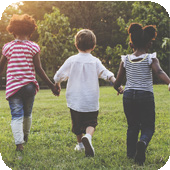 Me and My CommunityMe and My CommunityMe and My Community Starry Night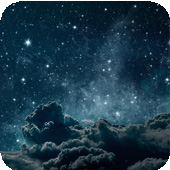  Starry Night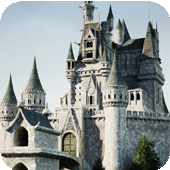 Once Upon a Time Once Upon a Time Once Upon a Time 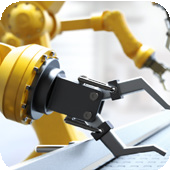 Marvellous
MachinesMarvellous
Machines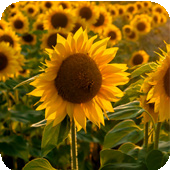 Sunshine and SunflowersSunshine and Sunflowers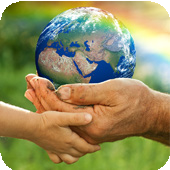 Big Wide WorldBig Wide WorldN/R Cycle AMini projectMini projectExploring AutumnExploring AutumnExploring AutumnExploring AutumnWinter WonderlandWinter WonderlandWinter WonderlandSparkle and ShineSparkle and ShineSparkle and ShineSparkle and ShinePuppets and Pop Ups TittensorPuppets and Pop Ups TittensorPuppets and Pop Ups TittensorShadows and ReflectionsShadows and ReflectionsShadows and ReflectionsSplash!Splash!Splash!N/R Cycle BMain projectMain project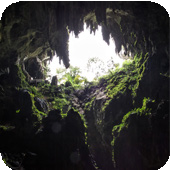 Let’s ExploreLet’s ExploreLet’s Explore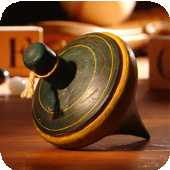 Long AgoLong Ago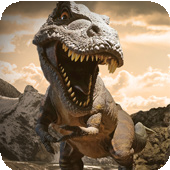 Dangerous Dinosaurs Dangerous Dinosaurs Dangerous Dinosaurs 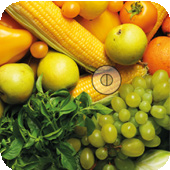 Ready Steady GrowReady Steady Grow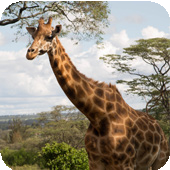 Animal SafariAnimal Safari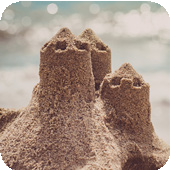 On the BeachOn the BeachN/R Cycle BMini projectMini projectBuild It UpBuild It UpBuild It UpBuild It UpStories and RhymesStories and RhymesStories and RhymesPuddles and Rainbows Puddles and Rainbows Puddles and Rainbows Puddles and Rainbows Signs of SpringSigns of SpringSigns of SpringCreep, Crawl and WriggleCreep, Crawl and WriggleCreep, Crawl and WriggleMove ItMove ItMoving OnY1/2 Cycle AMain projectMain project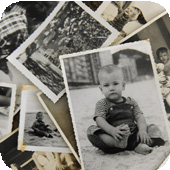 ChildhoodHistoryChildhoodHistory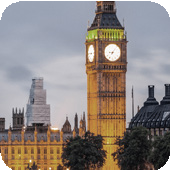 Bright Lights, Big CityGeographyBright Lights, Big CityGeographyBright Lights, Big CityGeography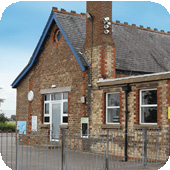 School DaysHistorySchool DaysHistoryY1/2 Cycle AEnglish pack genresEnglish pack genresAutobiographiesAutobiographiesAutobiographiesNon-chronological reportsNon-chronological reportsRiddlesRiddlesInformation postersInformation postersInformation postersDirectionsDirectionsNarrativesNarrativesList poemsList poemsDiariesDiariesLettersLettersY1/2 Cycle ABook studyBook studyWilfrid Gordon McDonald PartridgeWilfrid Gordon McDonald PartridgeWilfrid Gordon McDonald PartridgeWilfrid Gordon McDonald PartridgeWilfrid Gordon McDonald PartridgeWilfrid Gordon McDonald PartridgeWilfrid Gordon McDonald PartridgeTopsy and Tim Visit LondonTopsy and Tim Visit LondonTopsy and Tim Visit LondonTopsy and Tim Visit LondonTopsy and Tim Visit LondonTopsy and Tim Visit LondonTopsy and Tim Visit LondonWhiffy Wilson: The Wolf who wouldn’t go to schoolWhiffy Wilson: The Wolf who wouldn’t go to schoolWhiffy Wilson: The Wolf who wouldn’t go to schoolWhiffy Wilson: The Wolf who wouldn’t go to schoolWhiffy Wilson: The Wolf who wouldn’t go to schoolWhiffy Wilson: The Wolf who wouldn’t go to schoolY1/2 Cycle AMini projectsScience*Everyday materialsEveryday materialsEveryday materialsEveryday materialsHumansHumansHumansSeasonal changesSeasonal changesSeasonal changesSeasonal changesSeasonal changesSeasonal changesSeasonal changesPlantsPlantsPlantsAnimalsAnimalsAnimalsY1/2 Cycle AMini projectsA&DMix It (Y1)Mix It (Y1)Mix It (Y1)Mix It (Y1)Funny Faces and Fabulous FeaturesFunny Faces and Fabulous FeaturesFunny Faces and Fabulous FeaturesRain and SunraysRain and SunraysRain and SunraysRain and SunraysRain and SunraysRain and SunraysRain and SunraysStreet ViewStreet ViewStreet ViewStreet ViewStreet ViewStreet ViewY1/2 Cycle AMini projectsD&TShade and ShelterShade and ShelterShade and ShelterShade and ShelterShade and ShelterShade and ShelterShade and ShelterTaxi!Taxi!Taxi!Taxi!Taxi!Taxi!Taxi!Chop, Slice and MashChop, Slice and MashChop, Slice and MashChop, Slice and MashChop, Slice and MashChop, Slice and MashY1/2 Cycle AMini projectsGeographyOur Wonderful WorldOur Wonderful WorldOur Wonderful WorldOur Wonderful WorldOur Wonderful WorldOur Wonderful WorldOur Wonderful WorldGeography covered in the main projectGeography covered in the main projectGeography covered in the main projectGeography covered in the main projectGeography covered in the main projectGeography covered in the main projectGeography covered in the main projectGeography revision and retrieval practiceGeography revision and retrieval practiceGeography revision and retrieval practiceGeography revision and retrieval practiceGeography revision and retrieval practiceGeography revision and retrieval practiceY1/2 Cycle AMini projectsMathsAutumn White Rose MathsAutumn White Rose MathsAutumn White Rose MathsAutumn White Rose MathsAutumn White Rose MathsAutumn White Rose MathsAutumn White Rose MathsSpring White Rose MathsSpring White Rose MathsSpring White Rose MathsSpring White Rose MathsSpring White Rose MathsSpring White Rose MathsSpring White Rose MathsSummer White Rose MathsSummer White Rose MathsSummer White Rose MathsSummer White Rose MathsSummer White Rose MathsSummer White Rose MathsY1/2 Cycle BMain projectMain project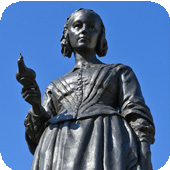 Movers and ShakersHistoryMovers and ShakersHistoryMovers and ShakersHistory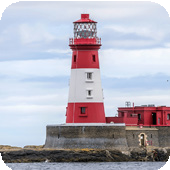 CoastlineGeographyCoastlineGeography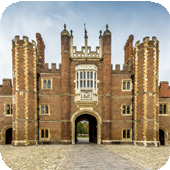 Magnificent MonarchsHistoryMagnificent MonarchsHistoryMagnificent MonarchsHistoryY1/2 Cycle BEnglish pack genresEnglish pack genresBiographiesBiographiesNewspaper reportsNewspaper reportsPostersPostersSpeechesDescriptionsDescriptionsAdventure narrativesAdventure narrativesNon-chronological reportsNon-chronological reportsPersuasive writingInformation leafletsInformation leafletsKennings poemsKennings poemsComic stripsComic stripsY1/2 Cycle BBook studyBook studyRosa ParksRosa ParksRosa ParksRosa ParksRosa ParksRosa ParksRosa ParksKatie Morag and the New PierKatie Morag and the New PierKatie Morag and the New PierKatie Morag and the New PierKatie Morag and the New PierKatie Morag and the New PierKatie Morag and the New PierQueen Victoria’s Bathing MachineQueen Victoria’s Bathing MachineQueen Victoria’s Bathing MachineQueen Victoria’s Bathing MachineQueen Victoria’s Bathing MachineQueen Victoria’s Bathing MachineY1/2 Cycle BMini projectsScience*HumansHumansHumansHumansLiving things and their habitatsLiving things and their habitatsLiving things and their habitatsUses of everyday materialsUses of everyday materialsUses of everyday materialsUses of everyday materialsPlantsPlantsPlantsAnimalsAnimalsAnimalsAnimalsAnimalsAnimalsY1/2 Cycle BMini projectsA&DMix It (Y2)Mix It (Y2)Mix It (Y2)Mix It (Y2)Still LifeStill LifeStill LifeFlower HeadFlower HeadFlower HeadFlower HeadFlower HeadFlower HeadFlower HeadPortraits and PosesPortraits and PosesPortraits and PosesPortraits and PosesPortraits and PosesPortraits and PosesY1/2 Cycle BMini projectsD&TRemarkable RecipesRemarkable RecipesRemarkable RecipesRemarkable RecipesRemarkable RecipesRemarkable RecipesRemarkable RecipesBeach HutBeach HutBeach HutBeach HutBeach HutBeach HutBeach HutCut, Stitch and JoinCut, Stitch and JoinCut, Stitch and JoinPush and PullPush and PullPush and PullY1/2 Cycle BMini projectsGeographyLet’s Explore the WorldLet’s Explore the WorldLet’s Explore the WorldLet’s Explore the WorldLet’s Explore the WorldLet’s Explore the WorldLet’s Explore the WorldGeography covered in the main projectGeography covered in the main projectGeography covered in the main projectGeography covered in the main projectGeography covered in the main projectGeography covered in the main projectGeography covered in the main projectGeography revision and retrieval practiceGeography revision and retrieval practiceGeography revision and retrieval practiceGeography revision and retrieval practiceGeography revision and retrieval practiceGeography revision and retrieval practiceY1/2 Cycle BMini projectsMathsAutumn White Rose MathsAutumn White Rose MathsAutumn White Rose MathsAutumn White Rose MathsAutumn White Rose MathsAutumn White Rose MathsAutumn White Rose MathsSpring White Rose MathsSpring White Rose MathsSpring White Rose MathsSpring White Rose MathsSpring White Rose MathsSpring White Rose MathsSpring White Rose MathsSummer White Rose MathsSummer White Rose MathsSummer White Rose MathsSummer White Rose MathsSummer White Rose MathsSummer White Rose MathsTerm 1Term 1Term 1Term 1Term 2Term 2Term 2Term 2Term 3Term 3Term 3Term 3Term 3Term 3Y3/4 Cycle AMain projectMain project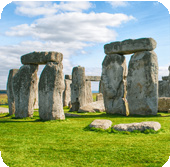 Through the AgesHistoryThrough the AgesHistory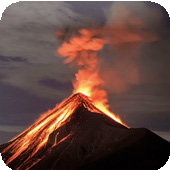 Rocks, Relics and RumblesGeographyRocks, Relics and RumblesGeography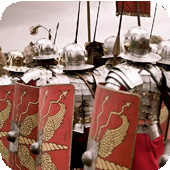 Emperors and EmpiresHistoryEmperors and EmpiresHistoryEmperors and EmpiresHistoryY3/4 Cycle AEnglish pack genresEnglish pack genresNarrativesInstructionsCinquainsChronological reportsNon-chronological reportsShape poemsNewspaper reportsDiariesBiographiesLettersLettersMythsMythsPoemsY3/4 Cycle ANovel studyNovel studyStig of the DumpStig of the DumpStig of the DumpStig of the DumpThe Firework-Maker’s DaughterThe Firework-Maker’s DaughterThe Firework-Maker’s DaughterThe Firework-Maker’s DaughterRoman Tales: The Goose GuardsRoman Tales: The Goose GuardsRoman Tales: The Goose GuardsRoman Tales: The Goose GuardsRoman Tales: The Goose GuardsRoman Tales: The Goose GuardsY3/4 Cycle AMini projectsScience*Animals, including humansAnimals, including humansAnimals, including humansAnimals, including humansForces and magnetsForces and magnetsForces and magnetsForces and magnetsPlantsPlantsPlantsLightLightLightY3/4 Cycle AMini projectsA&DContrast and Complement (Y3)Contrast and Complement (Y3)Prehistoric PotsPrehistoric PotsAmmoniteAmmonitePeople and PlacesPeople and PlacesBeautiful BotanicalsBeautiful BotanicalsBeautiful BotanicalsMosaic MastersMosaic MastersMosaic MastersY3/4 Cycle AMini projectsD&TCook Well, EatwellCook Well, EatwellCook Well, EatwellCook Well, EatwellMaking It MoveMaking It MoveMaking It MoveMaking It MoveGreenhouseGreenhouseGreenhouseGreenhouseGreenhouseGreenhouseY3/4 Cycle AMini projectsGeographyOne Planet, Our WorldOne Planet, Our WorldOne Planet, Our WorldOne Planet, Our WorldGeography covered in the main projectGeography covered in the main projectGeography covered in the main projectGeography covered in the main projectGeography revision and retrieval practiceGeography revision and retrieval practiceGeography revision and retrieval practiceGeography revision and retrieval practiceGeography revision and retrieval practiceGeography revision and retrieval practiceY3/4 Cycle AMini projectsMathsAutumn White Rose MathsAutumn White Rose MathsAutumn White Rose MathsAutumn White Rose MathsSpring White Rose MathsSpring White Rose MathsSpring White Rose MathsSpring White Rose MathsSummer White Rose MathsSummer White Rose MathsSummer White Rose MathsSummer White Rose MathsSummer White Rose MathsSummer White Rose MathsY3/4 Cycle BMain projectMain project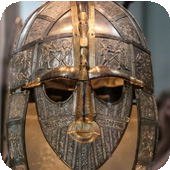 InvasionHistory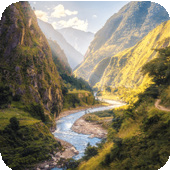 Misty Mountain, Winding RiverGeographyMisty Mountain, Winding RiverGeography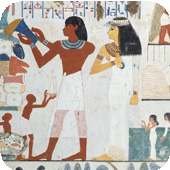 Ancient CivilisationsHistoryAncient CivilisationsHistoryAncient CivilisationsHistoryY3/4 Cycle BEnglish pack genresEnglish pack genresAnglo-Saxon poemsPlayscriptsNorse mythsNon-chronological reportsDiariesLeafletsExplanationsNarrative poemsFree verse poemsFree verse poemsInstructionsInstructionsStories from other culturesStories from other culturesY3/4 Cycle BNovel studyNovel studyThe Saga of Erik the VikingThe Saga of Erik the VikingThe Saga of Erik the VikingThe Saga of Erik the VikingKing of the Cloud ForestsKing of the Cloud ForestsKing of the Cloud ForestsKing of the Cloud ForestsSecrets of a Sun KingSecrets of a Sun KingSecrets of a Sun KingSecrets of a Sun KingSecrets of a Sun KingSecrets of a Sun KingY3/4 Cycle BMini projectsScience*Animals, including humansAnimals, including humansSoundSoundStates of matterStates of matterLiving things and their habitatsLiving things and their habitatsElectricityElectricityElectricityElectricityElectricityElectricityY3/4 Cycle BMini projectsA&DContrast and Complement (Y4)Contrast and Complement (Y4)Warp and WeftWarp and WeftVistaVistaAnimalAnimalStatues, Statuettes and FigurinesStatues, Statuettes and FigurinesStatues, Statuettes and FigurinesIslamic ArtIslamic ArtIslamic ArtY3/4 Cycle BMini projectsD&TFresh Food, Good FoodFresh Food, Good FoodFresh Food, Good FoodFresh Food, Good FoodFunctional and Fancy FabricsFunctional and Fancy FabricsFunctional and Fancy FabricsFunctional and Fancy FabricsTomb BuildersTomb BuildersTomb BuildersTomb BuildersTomb BuildersTomb BuildersY3/4 Cycle BMini projectsGeographyInterconnected WorldInterconnected WorldInterconnected WorldInterconnected WorldGeography covered in the main projectGeography covered in the main projectGeography covered in the main projectGeography covered in the main projectGeography revision and retrieval practiceGeography revision and retrieval practiceGeography revision and retrieval practiceGeography revision and retrieval practiceGeography revision and retrieval practiceGeography revision and retrieval practiceY3/4 Cycle BMini projectsMathsAutumn White Rse MatAutumn White Rse MatAutumn White Rse MatAutumn White Rse MatSpring White Rose MathsSpring White Rose MathsSpring White Rose MathsSpring White Rose MathsSummer White Rose MathsSummer White Rose MathsSummer White Rose MathsSummer White Rose MathsSummer White Rose MathsSummer White Rose Maths